Ansøgningsskema til ekstra timer til foreninger, som har placeret turneringskampe på hverdageForeninger som har placeret deres kampe på hverdage kan få tildelt ekstra tid til dette forudsat, at de ikke også tildeles tider til de samme kampe i weekend-fordelingen samt at beslutningen om placering af kampafvikling er foretaget af pågældende forbund. Der skal søges om dette inden 29. november hvert år. IS forholder sig konkret til indkomne ansøgninger.Der søges via dette ansøgningsskema. Frist for modtagelse af skema senest 29. november. 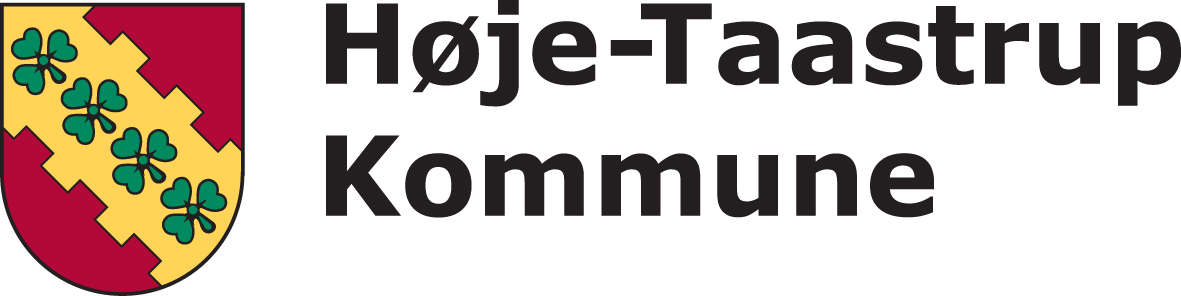 NOTAT10. november 2017ForeningKontaktperson (navn, funktion i foreningen, mail)Hvor mange ekstra timer søger I?Hvilke(t) hold/udøvere spiller kampe i hverdagene?Hvem har fastlagt kampene på hverdage og hvorfor er kampene lagt på hverdage?Hvis forbundet har lagt kampene på hverdage, har foreningen været i dialog med forbundet omkring dette?Øvrige informationer af betydning for behandlingen af ansøgningen